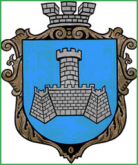 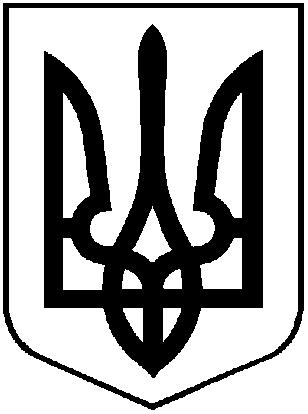 УКРАЇНАХМІЛЬНИЦЬКА МІСЬКА РАДАВІННИЦЬКОЇ ОБЛАСТІВиконавчий комітетР І Ш Е Н Н Я   від  ____________ 2018 року                                                                  № ______ Про погодження  розміщення будівельних матеріалів на загальноміській території  в місті Хмільнику     Розглянувши заяви  гр. Ковальчук Г.І.,  гр. Грабаровського В.В., гр. Богомаза В.С.  відповідно до Закону України «Про благоустрій населених пунктів», пункту 5.3.6 «Правил благоустрою території міста Хмільника»,  затверджених  рішенням  45 сесії 5 скликання  від 26.02.2009р., керуючись ст. 30, 59 Закону України «Про місцеве самоврядування в Україні», виконком міської радиВ И Р І Ш И В :Погодити громадянам  Ковальчук Г.І. (вул. Волочаївська, 1), Грабаровському В.В. (вул. Набережна, 44), Богомазу В.С. (вул. Набережна, 7) тимчасове розміщення на загальноміській території у місті Хмільнику будівельних матеріалів строком до 01.05.2019 року.Попередити Ковальчук Г.І., Грабаровського В.В., Богомаза В.С. про забезпечення дотримання вимог Правил благоустрою території міста Хмільника.Контроль за виконанням цього рішення покласти на заступника міського голови з питань діяльності виконавчих органів міської ради Загіку В.М.Міський голова                                                                       С.Б. Редчиклист погодження до проекту рішення виконкому міської радиВиконавець:                                                            Провідний спеціаліст відділу                                                                       житлово-комунального господарства  управління ЖКГ та КВ міської ради                                                                                                                                                                             В.А. Можаровський                                                                                        ___________________Погоджено:                                                                                                                                                                                Керуючий справами                                                                                                                                      виконавчого комітету                                                                                                           міської ради                                                                                                                                                                                                 С.П. Маташ                                                                                               ___________________Заступник міського голови зпитань діяльності виконавчих органів міської радиВ.М. Загіка                                                                                               ___________________                                                                               Начальник управління ЖКГ та КВ міської ради                                                                                                             І.Г. Сташок	                                                                               __________________                                                                               Начальник юридичного відділу                                                                                міської ради                                                                                                           Н.А. Буликова                                                                                      _______________________«Про погодження розміщення будівельних матеріалів на загальноміській території»